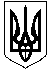 УКРАЇНАМАЛИНСЬКА МІСЬКА  РАДАЖИТОМИРСЬКОЇ ОБЛАСТІ           Р І Ш Е Н Н я   проєктмалинської МІСЬКОЇ ради(                   сесія восьмого скликання)від               року №  Про продаж земельної ділянкинесільськогосподарського призначеннярозташованої в межах населеного пунктуМалинської міської територіальної громади       З метою сприяння соціально-економічного розвитку Малинської міської територіальної громади, керуючись ст. ст. 127, 128 Земельного кодексу України, міська рада ВИРІШИЛА:1. Затвердити експертну грошову оцінку на земельну ділянку  несільськогосподарського призначення: 1.1 ЛИТВИНЕНКУ Олегу Михайловичу по вул. Щорса, 26-А, в с. Нові Вороб’ї загальною площею 0,0218 га (кадастровий номер 1823486200:01:001:0089) для будівництва та обслуговування будівель торгівлі, ринкова вартість якої становить 16947 грн. 32 коп. (шістнадцять тисяч дев’ятсот сорок сім грн. 32 коп.) з розрахунку 77 грн. 74 коп./м2;2. Продати земельну ділянку несільськогосподарського призначення: 2.1 ЛИТВИНЕНКУ Олегу Михайловичу по вул. Щорса, 26-А, в с. Нові Вороб’ї загальною площею 0,0218 га (кадастровий номер 1823486200:01:001:0089) для будівництва та обслуговування будівель торгівлі, ринкова вартість якої становить           грн.       коп. (         грн.      коп.) з розрахунку      грн.      коп./м2;3. Кошти за викуп земельної ділянки перерахувати на спец. рахунок Малинської міської ради  до             р.Міський голова                                                                     Олександр СИТАЙЛОПавло ІВАНЕНКООлександр ОСАДЧИЙМихайло ПАРФІНЕНКО      